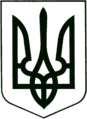 УКРАЇНА
МОГИЛІВ-ПОДІЛЬСЬКА МІСЬКА РАДА
ВІННИЦЬКОЇ ОБЛАСТІВИКОНАВЧИЙ КОМІТЕТ                                                           РІШЕННЯ №379Від 28.12.2023р.                                              м. Могилів-ПодільськийПро внесення змін до рішення виконавчого комітету Могилів-Подільської міської ради від 29.12.2022р. №465 «Про забезпечення здійснення фінансової діяльності комунального некомерційного підприємства «Могилів-Подільський міський Центр первинної медико-санітарної допомоги» Могилів-Подільської міської ради»Керуючись статтями 28, 32, 52 Закону України «Про місцеве самоврядування в Україні», наказом Міністерства економічного розвитку і торгівлі України від 02.03.2015 року №205 «Про затвердження порядку складання, затвердження та контролю виконання фінансового плану суб’єкта господарювання державного сектору економіки», рішенням 36 сесії Могилів-Подільської міської ради 8 скликання від 03.10.2023 року №858 «Про затвердження Порядку розроблення місцевих цільових програм, фінансування, моніторингу та звітності про їх виконання», Статутом комунального некомерційного підприємства «Могилів-Подільський міський Центр первинної медико-санітарної допомоги» Могилів-Подільської міської ради, -виконком міської ради ВИРІШИВ:1. Внести зміни до рішення виконавчого комітету Могилів-Подільської міської ради від 29.12.2022р. №465 «Про забезпечення здійснення фінансової діяльності комунального некомерційного підприємства «Могилів-Подільський міський Центр первинної медико-санітарної допомоги» Могилів-Подільської міської ради» та затвердити фінансовий план комунального некомерційного підприємства «Могилів-Подільський міський Центр первинної медико-санітарної допомоги» Могилів-Подільської міської ради на 2023 рік зі змінами, згідно з додатком.2. Відповідальність за виконання показників фінансового плану на 2023 рік покласти на головного лікаря комунального некомерційного підприємства «Могилів-Подільський міський Центр первинної медико-санітарної допомоги» Могилів-Подільської міської ради Череватову Н.П..3. Контроль за виконання даного рішення покласти на заступника міського голови з питань діяльності виконавчих органів Слободянюка М.В..      Міський голова                                                           Геннадій ГЛУХМАНЮКПояснювальна записка до фінансового планукомунального некомерційного підприємства «Могилів-Подільський міський Центр первинної медико-санітарної допомоги» Могилів-Подільської міської ради на 2023 рікЗагальні відомостіКомунальне некомерційне підприємство «Могилів-Подільський міський Центр первинної медико-санітарної допомоги» Могилів-Подільської міської ради створене шляхом перетворення з комунальної установи відповідно до рішення 23 сесії Могилів-Подільської міської ради 7 скликання від 22.03.2018р. №613 та належить до комунальної власності Могилів-Подільської міської територіальної громади, підзвітне Могилів-Подільській міській раді.  Підприємство здійснює господарську некомерційну діяльність спрямовану на досягнення соціальних та інших результатів без мети одержання прибутку.Комунальне некомерційне підприємство «Могилів-Подільський міський Центр первинної медико-санітарної допомоги» Могилів-Подільської міської ради обслуговує 42154 людини: 35331 - дорослого населення та 6823 - дитячого населення. 	Виробнича потужність підприємства 362 відвідування в зміну.      	Кількість штатних посад по КНП «Могилів-Подільський міський Центр первинної медико-санітарної допомоги» Могилів-Подільської міської ради становить 123,75 одиниць, у т.ч.:- лікарі - 25,75 одиниць;- середній медперсонал - 62,25 одиниць;- молодший персонал - 11,50 одиниць;- інший персонал - 24,25 одиниць.Метою діяльності підприємства є:1) надання первинної медичної допомоги населенню;2) вжиття заходів з профілактики захворювань населення та підтримки     громадського здоров’я. Основним видом діяльності підприємства є загальна медична практика.Особливості формування фінансового плануФінансовий план відображає фактичні результати діяльності підприємства за 12 місяців 2022 року, а також планові показники на 2023 рік, у тому числі і обсяги надходжень та витрат на забезпечення потреб діяльності та розвитку підприємства.Формування дохідної та витратної частини фінансового плануКНП «Могилів-Подільський міський Центр первинної медико-санітарної допомоги» Могилів-Подільської міської ради на 2023 рік планує отримати бюджетних асигнувань в сумі 38446,2 тис. грн, у тому числі 27500,0 тис. грн від Національної служби здоров’я України та 10946,2 тис. грн - кошти місцевого бюджету.Дохідна частина фінансового плану на 2023 рік:- дохід (виручка) від реалізації продукції (товарів, робіт, послуг) -   27500,0 тис. грн за рахунок коштів НСЗУ;- дохід з місцевого бюджету за програмою підтримки - 10946,2 тис. грн;- інші доходи - 301,5 тис. грн (150 тис. грн - доходи від оренди приміщень   та відшкодування за комунальні послуги, 151,5 тис. грн - відсотки по   депозиту).           Витрати підприємства складаються з:- заробітної плати - 24397,6 тис. грн. (з них: 2601,4 тис. грн - кошти місцевого   бюджету);- нарахування на заробітну плату - 5529,4 тис. грн (з них: 629,4 тис. грн -   кошти місцевого бюджету);- предметів, матеріалів, обладнання та інвентарю (канцелярія, миючі засоби,  періодичні видання, будівельні матеріали, інвентар та інструменти,   паливно-мастильні матеріали, запчастини до транспортних засобів, вироби й   деталі для ремонту обладнання) - 1295,0 тис. грн (з них: 711,2 тис. грн -     кошти місцевого бюджету);- медикаментів та перев’язувальних матеріалів - 1060,0 тис. грн (з них:   940,0 тис. грн - кошти місцевого бюджету);- оплати послуг (крім комунальних) (супроводження та обслуговування       програмного забезпечення, послуги банку, телефонний зв’язок, оплата   Інтернет послуг, охорона об’єкту, пожежна сигналізація, оплата проведення   медичного огляду, послуги зі страхування, транспортні послуги, поточний   ремонт та технічне обслуговування транспортних засобів, технічне   обслуговування обладнання, оплата участі у семінарах, послуги з поточного   ремонту, послуги сторонніх фахівців) - 2008,0 тис. грн (з них: 1860,0   тис. грн - кошти місцевого бюджету);- видатків на відрядження (проїзд та добові при переміщені працівників) -   40,0 тис. грн;- оплати комунальних послуг та енергоносіїв - 1661,2 тис. грн - кошти   місцевого бюджету, у т.ч.:- оплати теплопостачання - 838,6 тис. грн;- оплати водопостачання та водовідведення - 80,3 тис. грн;- оплати електроенергії - 350,0 тис. грн;- оплати природного газу - 198,3 тис. грн;- оплати інших енергоносіїв - 194,0 тис. грн;- соціального забезпечення (медикаменти пільговій категорії населення) -   2543,00 тис. грн - кошти місцевого бюджету;- придбання обладнання і предметів довгострокового користування -   213,5 тис. грн. Підприємство планує за рахунок коштів місцевого бюджету здійснювати видатки на:- оплату енергоносіїв та комунальних послуг;- забезпечення лікарськими засобами пільгової категорії населення;- заробітну плату медичних сестер та обслуговуючого персоналу    фельдшерських пунктів; - придбання медикаментів та виробів медичного призначення (ліки для     надання невідкладної допомоги, туберкуліну, вакцини проти грипу);- забезпечення засобами медичного призначення та індивідуального захисту   для подолання розповсюдження коронавірусної інфекції;- поточні ремонти.		За рахунок коштів отриманих від НСЗУ оплату видатків безпосередньо пов’язаних з наданням первинної медичної допомоги, заробітної плати лікарям, медичним сестрам, молодшим медичним сестрам та адмінперсоналу, закупівлі бензину, обслуговування медичного транспорту, комп’ютерної техніки, закупівлі реактивів та витратних матеріалів для лабораторних досліджень.        Запланований обсяг надходжень в розрізі видів (у тому числі за рахунок коштів місцевого бюджету) дозволить забезпечити рівень та якість надання медичних послуг у 2023 році на рівні не нижче ніж у 2022 році.      Перший заступник міського голови                                  Петро БЕЗМЕЩУК                  Додаток 
 до рішення виконавчого          комітету міської ради
від 28.12.2023 року №379               Додаток 
 до рішення виконавчого          комітету міської ради
від 28.12.2023 року №379               Додаток 
 до рішення виконавчого          комітету міської ради
від 28.12.2023 року №379               Додаток 
 до рішення виконавчого          комітету міської ради
від 28.12.2023 року №379               Додаток 
 до рішення виконавчого          комітету міської ради
від 28.12.2023 року №379               Додаток 
 до рішення виконавчого          комітету міської ради
від 28.12.2023 року №379               Додаток 
 до рішення виконавчого          комітету міської ради
від 28.12.2023 року №379               Додаток 
 до рішення виконавчого          комітету міської ради
від 28.12.2023 року №379               Додаток 
 до рішення виконавчого          комітету міської ради
від 28.12.2023 року №379               Додаток 
 до рішення виконавчого          комітету міської ради
від 28.12.2023 року №379               Додаток 
 до рішення виконавчого          комітету міської ради
від 28.12.2023 року №379               Додаток 
 до рішення виконавчого          комітету міської ради
від 28.12.2023 року №379               Додаток 
 до рішення виконавчого          комітету міської ради
від 28.12.2023 року №379               Додаток 
 до рішення виконавчого          комітету міської ради
від 28.12.2023 року №379               Додаток 
 до рішення виконавчого          комітету міської ради
від 28.12.2023 року №379               Додаток 
 до рішення виконавчого          комітету міської ради
від 28.12.2023 року №379               Додаток 
 до рішення виконавчого          комітету міської ради
від 28.12.2023 року №379               Додаток 
 до рішення виконавчого          комітету міської ради
від 28.12.2023 року №379               Додаток 
 до рішення виконавчого          комітету міської ради
від 28.12.2023 року №379               Додаток 
 до рішення виконавчого          комітету міської ради
від 28.12.2023 року №379               Додаток 
 до рішення виконавчого          комітету міської ради
від 28.12.2023 року №379               Додаток 
 до рішення виконавчого          комітету міської ради
від 28.12.2023 року №379               Додаток 
 до рішення виконавчого          комітету міської ради
від 28.12.2023 року №379               Додаток 
 до рішення виконавчого          комітету міської ради
від 28.12.2023 року №379               Додаток 
 до рішення виконавчого          комітету міської ради
від 28.12.2023 року №379               Додаток 
 до рішення виконавчого          комітету міської ради
від 28.12.2023 року №379               Додаток 
 до рішення виконавчого          комітету міської ради
від 28.12.2023 року №379               Додаток 
 до рішення виконавчого          комітету міської ради
від 28.12.2023 року №379               Додаток 
 до рішення виконавчого          комітету міської ради
від 28.12.2023 року №379               Додаток 
 до рішення виконавчого          комітету міської ради
від 28.12.2023 року №379               Додаток 
 до рішення виконавчого          комітету міської ради
від 28.12.2023 року №379               Додаток 
 до рішення виконавчого          комітету міської ради
від 28.12.2023 року №379               Додаток 
 до рішення виконавчого          комітету міської ради
від 28.12.2023 року №379               Додаток 
 до рішення виконавчого          комітету міської ради
від 28.12.2023 року №379               Додаток 
 до рішення виконавчого          комітету міської ради
від 28.12.2023 року №379               Додаток 
 до рішення виконавчого          комітету міської ради
від 28.12.2023 року №379ПроектПроектПроектПроектПроектПроектПроектУточненийУточненийУточненийУточненийУточненийУточненийУточненийЗміненийЗміненийЗміненийЗміненийЗміненийЗміненийЗміненийхххзробити позначку "Х"зробити позначку "Х"зробити позначку "Х"зробити позначку "Х"зробити позначку "Х"зробити позначку "Х"зробити позначку "Х"зробити позначку "Х"зробити позначку "Х"зробити позначку "Х"Рік - 2023Рік - 2023Рік - 2023Рік - 2023Рік - 2023Рік - 2023Рік - 2023Рік - 2023Рік - 2023Рік - 2023КодиКодиКодиКодиКодиКодиКодиКодиКодиКодиНазва підприємства - Комунальне некомерційне підприємство «Могилів-Подільський міський Центр первинної медико-санітарної допомоги» Могилів-Подільської міської радиНазва підприємства - Комунальне некомерційне підприємство «Могилів-Подільський міський Центр первинної медико-санітарної допомоги» Могилів-Подільської міської радиНазва підприємства - Комунальне некомерційне підприємство «Могилів-Подільський міський Центр первинної медико-санітарної допомоги» Могилів-Подільської міської радиНазва підприємства - Комунальне некомерційне підприємство «Могилів-Подільський міський Центр первинної медико-санітарної допомоги» Могилів-Подільської міської радиНазва підприємства - Комунальне некомерційне підприємство «Могилів-Подільський міський Центр первинної медико-санітарної допомоги» Могилів-Подільської міської радиНазва підприємства - Комунальне некомерційне підприємство «Могилів-Подільський міський Центр первинної медико-санітарної допомоги» Могилів-Подільської міської радиНазва підприємства - Комунальне некомерційне підприємство «Могилів-Подільський міський Центр первинної медико-санітарної допомоги» Могилів-Подільської міської радиНазва підприємства - Комунальне некомерційне підприємство «Могилів-Подільський міський Центр первинної медико-санітарної допомоги» Могилів-Подільської міської радиНазва підприємства - Комунальне некомерційне підприємство «Могилів-Подільський міський Центр первинної медико-санітарної допомоги» Могилів-Подільської міської радиНазва підприємства - Комунальне некомерційне підприємство «Могилів-Подільський міський Центр первинної медико-санітарної допомоги» Могилів-Подільської міської радиза ЄДРПОУ за ЄДРПОУ за ЄДРПОУ за ЄДРПОУ за ЄДРПОУ за ЄДРПОУ за ЄДРПОУ 380313183803131838031318Організаційно-правова форма - комунальне підприємствоОрганізаційно-правова форма - комунальне підприємствоОрганізаційно-правова форма - комунальне підприємствоОрганізаційно-правова форма - комунальне підприємствоОрганізаційно-правова форма - комунальне підприємствоОрганізаційно-правова форма - комунальне підприємствоОрганізаційно-правова форма - комунальне підприємствоОрганізаційно-правова форма - комунальне підприємствоОрганізаційно-правова форма - комунальне підприємствоОрганізаційно-правова форма - комунальне підприємствоза КОПФГза КОПФГза КОПФГза КОПФГза КОПФГза КОПФГза КОПФГ150150150Територія - Могилів-Подільська міська територіальна громадаТериторія - Могилів-Подільська міська територіальна громадаТериторія - Могилів-Подільська міська територіальна громадаТериторія - Могилів-Подільська міська територіальна громадаТериторія - Могилів-Подільська міська територіальна громадаТериторія - Могилів-Подільська міська територіальна громадаТериторія - Могилів-Подільська міська територіальна громадаТериторія - Могилів-Подільська міська територіальна громадаТериторія - Могилів-Подільська міська територіальна громадаТериторія - Могилів-Подільська міська територіальна громадаза КОАТУУза КОАТУУза КОАТУУза КОАТУУза КОАТУУза КОАТУУза КОАТУУ051040000005104000000510400000Орган державного управління - Могилів-Подільська міська радаОрган державного управління - Могилів-Подільська міська радаОрган державного управління - Могилів-Подільська міська радаОрган державного управління - Могилів-Подільська міська радаОрган державного управління - Могилів-Подільська міська радаОрган державного управління - Могилів-Подільська міська радаОрган державного управління - Могилів-Подільська міська радаОрган державного управління - Могилів-Подільська міська радаОрган державного управління - Могилів-Подільська міська радаОрган державного управління - Могилів-Подільська міська радаза СПОДУза СПОДУза СПОДУза СПОДУза СПОДУза СПОДУза СПОДУ100910091009Галузь - охорона здоров'я     Галузь - охорона здоров'я     Галузь - охорона здоров'я     Галузь - охорона здоров'я     Галузь - охорона здоров'я     Галузь - охорона здоров'я     Галузь - охорона здоров'я     Галузь - охорона здоров'я     Галузь - охорона здоров'я     Галузь - охорона здоров'я     за ЗКГНГза ЗКГНГза ЗКГНГза ЗКГНГза ЗКГНГза ЗКГНГза ЗКГНГВид економічної діяльності - загальна медична практика   Вид економічної діяльності - загальна медична практика   Вид економічної діяльності - загальна медична практика   Вид економічної діяльності - загальна медична практика   Вид економічної діяльності - загальна медична практика   Вид економічної діяльності - загальна медична практика   Вид економічної діяльності - загальна медична практика   Вид економічної діяльності - загальна медична практика   Вид економічної діяльності - загальна медична практика   Вид економічної діяльності - загальна медична практика   за КВЕД  за КВЕД  за КВЕД  за КВЕД  за КВЕД  за КВЕД  за КВЕД  86.2186.2186.21Одиниця виміру - тис. грнОдиниця виміру - тис. грнОдиниця виміру - тис. грнОдиниця виміру - тис. грнОдиниця виміру - тис. грнОдиниця виміру - тис. грнОдиниця виміру - тис. грнОдиниця виміру - тис. грнОдиниця виміру - тис. грнОдиниця виміру - тис. грнФорма власності - комунальнаФорма власності - комунальнаФорма власності - комунальнаФорма власності - комунальнаФорма власності - комунальнаФорма власності - комунальнаФорма власності - комунальнаФорма власності - комунальнаФорма власності - комунальнаФорма власності - комунальнаСередньооблікова кількість штатних працівників - 123,75Середньооблікова кількість штатних працівників - 123,75Середньооблікова кількість штатних працівників - 123,75Середньооблікова кількість штатних працівників - 123,75Середньооблікова кількість штатних працівників - 123,75Середньооблікова кількість штатних працівників - 123,75Середньооблікова кількість штатних працівників - 123,75Середньооблікова кількість штатних працівників - 123,75Середньооблікова кількість штатних працівників - 123,75Середньооблікова кількість штатних працівників - 123,75Місцезнаходження - 24000, Вінницька область, м. Могилів-Подільський, вул. Полтавська, 89/2Місцезнаходження - 24000, Вінницька область, м. Могилів-Подільський, вул. Полтавська, 89/2Місцезнаходження - 24000, Вінницька область, м. Могилів-Подільський, вул. Полтавська, 89/2Місцезнаходження - 24000, Вінницька область, м. Могилів-Подільський, вул. Полтавська, 89/2Місцезнаходження - 24000, Вінницька область, м. Могилів-Подільський, вул. Полтавська, 89/2Місцезнаходження - 24000, Вінницька область, м. Могилів-Подільський, вул. Полтавська, 89/2Місцезнаходження - 24000, Вінницька область, м. Могилів-Подільський, вул. Полтавська, 89/2Місцезнаходження - 24000, Вінницька область, м. Могилів-Подільський, вул. Полтавська, 89/2Місцезнаходження - 24000, Вінницька область, м. Могилів-Подільський, вул. Полтавська, 89/2Місцезнаходження - 24000, Вінницька область, м. Могилів-Подільський, вул. Полтавська, 89/2Телефон - (04337) 6-36-68Телефон - (04337) 6-36-68Телефон - (04337) 6-36-68Телефон - (04337) 6-36-68Телефон - (04337) 6-36-68Телефон - (04337) 6-36-68Телефон - (04337) 6-36-68Телефон - (04337) 6-36-68Телефон - (04337) 6-36-68Телефон - (04337) 6-36-68Прізвище та ініціали керівника Череватова Н.П.Прізвище та ініціали керівника Череватова Н.П.Прізвище та ініціали керівника Череватова Н.П.Прізвище та ініціали керівника Череватова Н.П.Прізвище та ініціали керівника Череватова Н.П.Прізвище та ініціали керівника Череватова Н.П.Прізвище та ініціали керівника Череватова Н.П.Прізвище та ініціали керівника Череватова Н.П.Прізвище та ініціали керівника Череватова Н.П.Прізвище та ініціали керівника Череватова Н.П.Фінансовий план комунального некомерційного підприємства «Могилів-Подільський міський Центр первинної медико-санітарної допомоги» Могилів-Подільської міської ради на 2023 рікФінансовий план комунального некомерційного підприємства «Могилів-Подільський міський Центр первинної медико-санітарної допомоги» Могилів-Подільської міської ради на 2023 рікФінансовий план комунального некомерційного підприємства «Могилів-Подільський міський Центр первинної медико-санітарної допомоги» Могилів-Подільської міської ради на 2023 рікФінансовий план комунального некомерційного підприємства «Могилів-Подільський міський Центр первинної медико-санітарної допомоги» Могилів-Подільської міської ради на 2023 рікФінансовий план комунального некомерційного підприємства «Могилів-Подільський міський Центр первинної медико-санітарної допомоги» Могилів-Подільської міської ради на 2023 рікФінансовий план комунального некомерційного підприємства «Могилів-Подільський міський Центр первинної медико-санітарної допомоги» Могилів-Подільської міської ради на 2023 рікФінансовий план комунального некомерційного підприємства «Могилів-Подільський міський Центр первинної медико-санітарної допомоги» Могилів-Подільської міської ради на 2023 рікФінансовий план комунального некомерційного підприємства «Могилів-Подільський міський Центр первинної медико-санітарної допомоги» Могилів-Подільської міської ради на 2023 рікФінансовий план комунального некомерційного підприємства «Могилів-Подільський міський Центр первинної медико-санітарної допомоги» Могилів-Подільської міської ради на 2023 рікФінансовий план комунального некомерційного підприємства «Могилів-Подільський міський Центр первинної медико-санітарної допомоги» Могилів-Подільської міської ради на 2023 рікФінансовий план комунального некомерційного підприємства «Могилів-Подільський міський Центр первинної медико-санітарної допомоги» Могилів-Подільської міської ради на 2023 рікФінансовий план комунального некомерційного підприємства «Могилів-Подільський міський Центр первинної медико-санітарної допомоги» Могилів-Подільської міської ради на 2023 рікФінансовий план комунального некомерційного підприємства «Могилів-Подільський міський Центр первинної медико-санітарної допомоги» Могилів-Подільської міської ради на 2023 рікФінансовий план комунального некомерційного підприємства «Могилів-Подільський міський Центр первинної медико-санітарної допомоги» Могилів-Подільської міської ради на 2023 рікФінансовий план комунального некомерційного підприємства «Могилів-Подільський міський Центр первинної медико-санітарної допомоги» Могилів-Подільської міської ради на 2023 рікФінансовий план комунального некомерційного підприємства «Могилів-Подільський міський Центр первинної медико-санітарної допомоги» Могилів-Подільської міської ради на 2023 рікФінансовий план комунального некомерційного підприємства «Могилів-Подільський міський Центр первинної медико-санітарної допомоги» Могилів-Подільської міської ради на 2023 рікФінансовий план комунального некомерційного підприємства «Могилів-Подільський міський Центр первинної медико-санітарної допомоги» Могилів-Подільської міської ради на 2023 рікФінансовий план комунального некомерційного підприємства «Могилів-Подільський міський Центр первинної медико-санітарної допомоги» Могилів-Подільської міської ради на 2023 рікФінансовий план комунального некомерційного підприємства «Могилів-Подільський міський Центр первинної медико-санітарної допомоги» Могилів-Подільської міської ради на 2023 рікНайменування показникаНайменування показникаНайменування показникаКод рядкаКод рядкаФакт минулого року(на 01.01.2023р.)Факт минулого року(на 01.01.2023р.)Факт минулого року(на 01.01.2023р.)Плановий рік  (усього)У тому числі за кварталами планового рокуУ тому числі за кварталами планового рокуУ тому числі за кварталами планового рокуУ тому числі за кварталами планового рокуУ тому числі за кварталами планового рокуУ тому числі за кварталами планового рокуУ тому числі за кварталами планового рокуУ тому числі за кварталами планового рокуУ тому числі за кварталами планового рокуУ тому числі за кварталами планового рокуНайменування показникаНайменування показникаНайменування показникаКод рядкаКод рядкаФакт минулого року(на 01.01.2023р.)Факт минулого року(на 01.01.2023р.)Факт минулого року(на 01.01.2023р.)Плановий рік  (усього)ІІІІІІІІІІІІІІІІІІІІV1112233345556677778I. Формування фінансових результатівI. Формування фінансових результатівI. Формування фінансових результатівI. Формування фінансових результатівI. Формування фінансових результатівI. Формування фінансових результатівI. Формування фінансових результатівI. Формування фінансових результатівI. Формування фінансових результатівI. Формування фінансових результатівI. Формування фінансових результатівI. Формування фінансових результатівI. Формування фінансових результатівI. Формування фінансових результатівI. Формування фінансових результатівI. Формування фінансових результатівI. Формування фінансових результатівI. Формування фінансових результатівI. Формування фінансових результатівДоходи Доходи Доходи Доходи Доходи Доходи Доходи Доходи Доходи Доходи Доходи Доходи Доходи Доходи Доходи Доходи Доходи Доходи Доходи Дохід (виручка) від реалізації продукції (товарів, робіт, послуг)Дохід (виручка) від реалізації продукції (товарів, робіт, послуг)Дохід (виручка) від реалізації продукції (товарів, робіт, послуг)1010101026358,626358,626358,627500,07125,07125,07125,07125,07125,07125,07125,07125,07125,06125,0Доходи за договорами із Національною службою здоров'я УкраїниДоходи за договорами із Національною службою здоров'я УкраїниДоходи за договорами із Національною службою здоров'я України1011101126358,626358,626358,627500,07125,07125,07125,07125,07125,07125,07125,07125,07125,06125,0Доходи від надання платних послугДоходи від надання платних послугДоходи від надання платних послуг10121012Дохід з місцевого бюджету за програмою підтримкиДохід з місцевого бюджету за програмою підтримкиДохід з місцевого бюджету за програмою підтримки102010204278,44278,44278,410946,22843,12843,12843,11560,31560,31428,11428,11428,11428,15114,7Дохід з місцевого бюджету за цільовими програмами, у т.ч.:Дохід з місцевого бюджету за цільовими програмами, у т.ч.:Дохід з місцевого бюджету за цільовими програмами, у т.ч.:10301030назва назва назва 10311031Інші доходи, у т.ч.:Інші доходи, у т.ч.:Інші доходи, у т.ч.:10401040271,0271,0271,0150,050,050,050,050,050,050,050,050,050,0-дохід від операційної оренди активівдохід від операційної оренди активівдохід від операційної оренди активів10411041271,0271,0271,0150,050,050,050,050,050,050,050,050,050,0-дохід від реалізації необоротних активівдохід від реалізації необоротних активівдохід від реалізації необоротних активів10421042дохід від отримання благодійних внесків, грантів та дарунківдохід від отримання благодійних внесків, грантів та дарунківдохід від отримання благодійних внесків, грантів та дарунків10431043дохід від організацій, підприємств та фізичних осіб для виконання цільових заходівдохід від організацій, підприємств та фізичних осіб для виконання цільових заходівдохід від організацій, підприємств та фізичних осіб для виконання цільових заходів10441044інші доходи від операційної діяльностіінші доходи від операційної діяльностіінші доходи від операційної діяльності1045104557,457,457,4151,510,510,510,510,510,510,510,510,510,5120,0ВидаткиВидаткиВидаткиВидаткиВидаткиВидаткиВидаткиВидаткиВидаткиВидаткиВидаткиВидаткиВидаткиВидаткиВидаткиВидаткиВидаткиВидаткиВидаткиЗаробітна платаЗаробітна платаЗаробітна плата1050105019991,919991,919991,924397,65950,45950,45950,45950,45950,45950,45950,45950,45950,46546,4Нарахування на оплату праціНарахування на оплату праціНарахування на оплату праці106010604271,44271,44271,45529,41357,51357,51357,51357,31357,31357,31357,31357,31357,31457,3Предмети, матеріали, обладнання та інвентарПредмети, матеріали, обладнання та інвентарПредмети, матеріали, обладнання та інвентар10701070849,7849,7849,71295,0235,0235,0235,0237,5237,5237,5237,5237,5237,5585,0Медикаменти та перев'язувальні матеріалиМедикаменти та перев'язувальні матеріалиМедикаменти та перев'язувальні матеріали10801080430,6430,6430,61060,0165,0165,0165,0165,0165,0165,0165,0165,0165,0565,0Продукти харчуванняПродукти харчуванняПродукти харчування10901090Оплата послуг (крім комунальних)Оплата послуг (крім комунальних)Оплата послуг (крім комунальних)110011001171,31171,31171,32008,01200,01200,01200,0204,0204,0204,0204,0204,0204,0400,0Видатки на відрядженняВидатки на відрядженняВидатки на відрядження1110111011,811,811,840,010,010,010,010,010,010,010,010,010,010,0Оплата комунальних послуг та енергоносіїв, у т.ч.:Оплата комунальних послуг та енергоносіїв, у т.ч.:Оплата комунальних послуг та енергоносіїв, у т.ч.:11201120802,5802,5802,51661,2500,4500,4500,4215,1215,182,982,982,982,9862,8Оплата теплопостачанняОплата теплопостачанняОплата теплопостачання11211121424,3424,3424,3838,6330,0330,0330,0508,6Оплата водопостачання та водовідведенняОплата водопостачання та водовідведенняОплата водопостачання та водовідведення1122112255,555,555,580,319,519,519,520,620,620,620,620,620,619,6Оплата електроенергіїОплата електроенергіїОплата електроенергії11231123255,5255,5255,5350,062,662,662,662,562,562,362,362,362,3162,6Оплата природного газуОплата природного газуОплата природного газу1124112453,953,953,9198,358,358,358,3140,0Оплата інших енергоносіївОплата інших енергоносіївОплата інших енергоносіїв1125112513,313,313,3194,030,030,030,0132,0132,032,0Оплата енергосервісуОплата енергосервісуОплата енергосервісу11261126Окремі заходи по реалізації державних (регіональних) програм, не віднесені до заходів розвиткуОкремі заходи по реалізації державних (регіональних) програм, не віднесені до заходів розвиткуОкремі заходи по реалізації державних (регіональних) програм, не віднесені до заходів розвитку11301130Соціальне забезпечення (медикаменти пільговій категорії населення)Соціальне забезпечення (медикаменти пільговій категорії населення)Соціальне забезпечення (медикаменти пільговій категорії населення)114011401663,71663,71663,72543,0570,0570,0570,0570,0570,0570,0570,0570,0570,0833,0Інші поточні видаткиІнші поточні видаткиІнші поточні видатки1150115072,972,972,9Придбання основного капіталу, у т.ч.:Придбання основного капіталу, у т.ч.:Придбання основного капіталу, у т.ч.:11601160Придбання обладнання і предметів довгострокового користуванняПридбання обладнання і предметів довгострокового користуванняПридбання обладнання і предметів довгострокового користування11611161150,7150,7150,7213,528,028,028,028,028,028,028,028,028,0129,5Капітальний ремонтКапітальний ремонтКапітальний ремонт11621162-РеконструкціяРеконструкціяРеконструкція11631163Інші видатки, у т.ч.:Інші видатки, у т.ч.:Інші видатки, у т.ч.:11701170-назва назва назва 11711171-Резервний фондРезервний фондРезервний фонд11801180-Усього доходівУсього доходівУсього доходів1190119030908,030908,030908,038747,710028,610028,610028,68745,88745,88613,68613,68613,68613,611359,7Усього видатківУсього видатківУсього видатків1200120029343,629343,629343,638747,710016,310016,310016,38737,38737,38605,18605,18605,18605,111389,0Фінансовий результатФінансовий результатФінансовий результат121012101 564,41 564,41 564,40,012,312,312,38,58,58,58,58,58,5(29,3)IІ. Розрахунки з бюджетомIІ. Розрахунки з бюджетомIІ. Розрахунки з бюджетомIІ. Розрахунки з бюджетомIІ. Розрахунки з бюджетомIІ. Розрахунки з бюджетомIІ. Розрахунки з бюджетомIІ. Розрахунки з бюджетомIІ. Розрахунки з бюджетомIІ. Розрахунки з бюджетомIІ. Розрахунки з бюджетомIІ. Розрахунки з бюджетомIІ. Розрахунки з бюджетомIІ. Розрахунки з бюджетомIІ. Розрахунки з бюджетомIІ. Розрахунки з бюджетомIІ. Розрахунки з бюджетомIІ. Розрахунки з бюджетомIІ. Розрахунки з бюджетомСплата податків та зборів до Державного бюджету України (податкові платежі)Сплата податків та зборів до Державного бюджету України (податкові платежі)Сплата податків та зборів до Державного бюджету України (податкові платежі)201020103898,63898,63898,64124,61031,21031,21031,21031,21031,21031,11031,11031,11031,11031,1Сплата податків та зборів до місцевих бюджетів (податкові платежі)Сплата податків та зборів до місцевих бюджетів (податкові платежі)Сплата податків та зборів до місцевих бюджетів (податкові платежі)202020204271,34271,34271,35149,41287,51287,51287,51287,31287,31287,31287,31287,31287,31287,3Інші податки, збори та платежі на користь державиІнші податки, збори та платежі на користь державиІнші податки, збори та платежі на користь держави20302030Податкова заборгованістьПодаткова заборгованістьПодаткова заборгованість20402040III. Інвестиційна діяльністьIII. Інвестиційна діяльністьIII. Інвестиційна діяльністьIII. Інвестиційна діяльністьIII. Інвестиційна діяльністьIII. Інвестиційна діяльністьIII. Інвестиційна діяльністьIII. Інвестиційна діяльністьIII. Інвестиційна діяльністьIII. Інвестиційна діяльністьIII. Інвестиційна діяльністьIII. Інвестиційна діяльністьIII. Інвестиційна діяльністьIII. Інвестиційна діяльністьIII. Інвестиційна діяльністьIII. Інвестиційна діяльністьIII. Інвестиційна діяльністьIII. Інвестиційна діяльністьIII. Інвестиційна діяльністьДоходи від інвестиційної діяльностіДоходи від інвестиційної діяльностіДоходи від інвестиційної діяльності30103010-Вартість основних засобівВартість основних засобівВартість основних засобів30203020IV. Фінансова діяльністьIV. Фінансова діяльністьIV. Фінансова діяльністьIV. Фінансова діяльністьIV. Фінансова діяльністьIV. Фінансова діяльністьIV. Фінансова діяльністьIV. Фінансова діяльністьIV. Фінансова діяльністьIV. Фінансова діяльністьIV. Фінансова діяльністьIV. Фінансова діяльністьIV. Фінансова діяльністьIV. Фінансова діяльністьIV. Фінансова діяльністьIV. Фінансова діяльністьIV. Фінансова діяльністьIV. Фінансова діяльністьIV. Фінансова діяльністьДоходи від фінансової діяльності за зобов’язаннями, у т.ч.:Доходи від фінансової діяльності за зобов’язаннями, у т.ч.:Доходи від фінансової діяльності за зобов’язаннями, у т.ч.:4010-кредити кредити кредити 4011-позикипозикипозики4012-депозитидепозитидепозити4013Інші надходження Інші надходження Інші надходження 4020-Витрати від фінансової діяльності за зобов’язаннями, у т.ч.:Витрати від фінансової діяльності за зобов’язаннями, у т.ч.:Витрати від фінансової діяльності за зобов’язаннями, у т.ч.:4030-кредити кредити кредити 4031-позикипозикипозики4032-депозитидепозитидепозити4033-Інші витратиІнші витратиІнші витрати4040V. Звіт про фінансовий станV. Звіт про фінансовий станV. Звіт про фінансовий станV. Звіт про фінансовий станV. Звіт про фінансовий станV. Звіт про фінансовий станV. Звіт про фінансовий станV. Звіт про фінансовий станV. Звіт про фінансовий станV. Звіт про фінансовий станV. Звіт про фінансовий станV. Звіт про фінансовий станV. Звіт про фінансовий станV. Звіт про фінансовий станV. Звіт про фінансовий станV. Звіт про фінансовий станV. Звіт про фінансовий станV. Звіт про фінансовий станV. Звіт про фінансовий станНеоборотні активиНеоборотні активиНеоборотні активи501020977,220977,220977,220977,2Оборотні активиОборотні активиОборотні активи50201592,31592,31592,31592,3Усього активиУсього активиУсього активи503022569,522569,522569,522569,5Дебіторська заборгованістьДебіторська заборгованістьДебіторська заборгованість504040,240,240,240,2Кредиторська заборгованістьКредиторська заборгованістьКредиторська заборгованість50502,22,22,22,2VI. Дані про персоналVI. Дані про персоналVI. Дані про персоналVI. Дані про персоналVI. Дані про персоналVI. Дані про персоналVI. Дані про персоналVI. Дані про персоналVI. Дані про персоналVI. Дані про персоналVI. Дані про персоналVI. Дані про персоналVI. Дані про персоналVI. Дані про персоналVI. Дані про персоналVI. Дані про персоналVI. Дані про персоналVI. Дані про персоналVI. Дані про персоналШтатна чисельність працівниківШтатна чисельність працівниківШтатна чисельність працівників6010129,75129,75129,75129,75129,75129,75129,75129,75129,75129,75129,75129,75129,75129,75123,75Головний лікар    (посада)__________________________(підпис)Наталя ЧЕРЕВАТОВА(ініціали, прізвище)Наталя ЧЕРЕВАТОВА(ініціали, прізвище)Головний бухгалтер         (посада)___________________________(підпис)Антоніна ТКАЧ(ініціали, прізвище)Головний бухгалтер         (посада)___________________________(підпис)Антоніна ТКАЧ(ініціали, прізвище)